1. 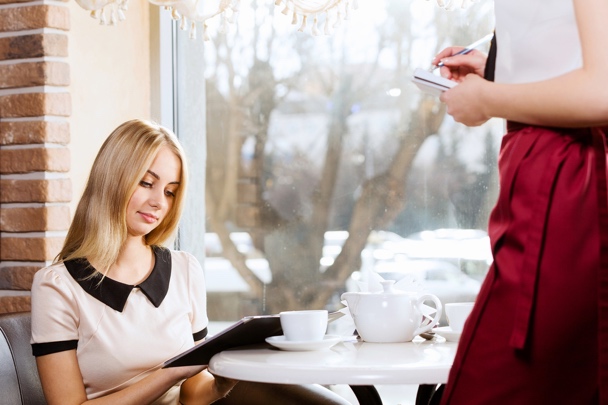 A： 你好！B： 你好！A：你几岁？B：我13岁。A：请给我一杯白酒？B：不。A：请给我一杯啤酒？B：不。A：请给我一杯咖啡？B：不。A：请给我一杯__________？B：好！2. A：请给我一杯可乐。B：好！A：请给我两杯咖啡。B：好!A：请给我三杯茶。B：好！A：请给我四杯水。B：好！A：请给我五杯_________。B：什么？？！！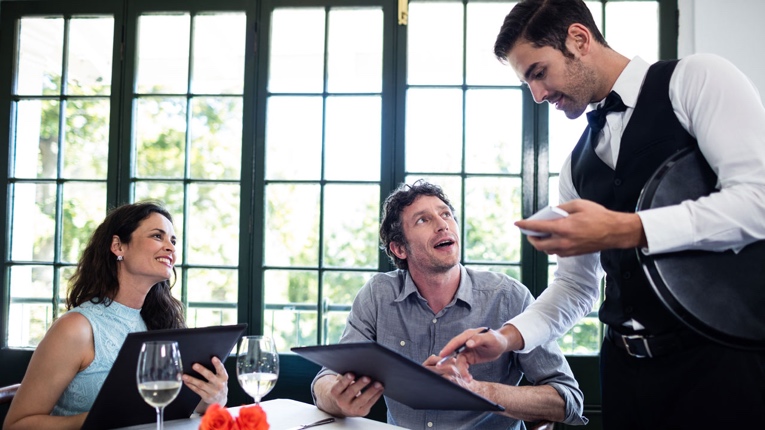 